Referat rådsmøte 12. desember 2013 i Faglig råd for naturbrukTid: 	Kl. 10.00 – 15.00Sted:	Utdanningsdirektoratets lokaler i Oslo Dagsorden for møtet 5-20131.5.13	Godkjenning av innkalling og dagsordenVedtakGodkjent2.5.13	Godkjenning av referat fra rådsmøtet 25. september 2013VedtakGodkjent3.5.13	OrienteringssakerStatus Greenkeeper som nytt lærefag Utdanningsdirektoratet har støttet seg til FRNA sitt ønske om Greenkeeper som nytt lærefag, og saken er oversendt Kunnskapsdepartementet (KD). Saken kommer sannsynligvis på høring på nyåret. VedtakInformasjon tas til orientering SRY-møtet 5.12.2013 Karl Gunnar Kristiansen, rådssekretær, orienterte om møtet i Samarbeidsrådet for yrkesopplæring (SRY) som fant sted 5.12.2013. For møtedokumenter, se: http://www.udir.no/Spesielt-for/Fag-og-yrkesopplaring/SRY/Motedok/SRY-mote-5122013/ VedtakInformasjon tas til orientering Innspill på internasjonale temaSRY vedtok 6. september 2012 å nedsette ”en arbeidsgruppe som skal vurdere hvordan SRY og faglige råd kan involveres i arbeid med internasjonale spørsmål i fag- og yrkesopplæringen”. FRNA har fått forespørsel om å komme med innspill til SRYs arbeidsgruppe vedrørende hvordan rådet ønsker å jobbe med internasjonale tema. Rådsmedlemmene har sendt inn skriftlige innspill til Ragnhild S. Bølviken (rådssekretær) per e-post. På AU-møtet 4.desember ble det besluttet at Bølviken skulle skrive et utkast til innspill fra FRNA, basert på disse innspillene. Hun presenterte et utkast på rådsmøtet, og fikk enkelte innspill. VedtakPå bakgrunn av kommentarene på rådsmøtet vil Bølviken (sekretær) gjøre enkelte endringer i innspillet, før dette sendes til SRYs arbeidsgruppe. Innspillet vil sendes til orientering i FRNA.Møte mellom avdelingsdirektør i avd. for fag- og yrkesopplæring i Udir og rådsledereAnne Katrine Kaels, avdelingsdirektør i avd. for fag og yrkesopplæring i Udir har hatt møter med alle lederne i faglige råd. Hensikten var å høre ledernes tanker rundt utviklingen i de ulike utdanningsprogrammene og det tilhørende arbeidsmarkedet, utfordringer i rådet etc. Petter Nilsen, leder i FRNA, orienterte om sitt møte med Kaels. Nilsen hadde blant annet formidlet at det blir mye arbeid knyttet til høringer, og at det derfor blir lite tid til øvrig rådsarbeid.  VedtakInformasjon tas til orienteringArbeidsgruppe landbrukSolveig Skogs orienterte fra møte i referansegruppa vedrørende evaluering av landbruksutdanningen. Gruppen får utkast av Evaluering av landbruksutdanningen på videregående skole og fagskole fra Østlandsforskning 28.februar 2014. Evalueringen inneholder blant annet dybdeintervju med elever på hestefaget og ulik statistikk. Elevene har blant annet blitt intervjuet om hva de synes om utdanningen og hva de tenker å gjøre videre. Skogs mener evalueringen vil være svært interessant for rådets videre arbeid. VedtakInformasjon tas til orientering Oppdragsbrev 24-13, Forsøk yrkesutdanning 2+2-modell for agronom og gartner. Status valg av forsøksfylkerRådssekretærene orienterte om statusen i utvelgelsen av fylker til forsøket med 2+2-modell for agronom og gartner. Søknadsfristen for forsøket er utsatt til 15.januar 2014. Etter denne datoen vil først et utvidet AU (AU, Bodil Onsaker Berg og Solveig Skogs) komme med sine anbefalinger til valg av forsøksfylker. Dette vil skje på et utvidet AU-møte 17.januar. Deretter vil Udir vedta hvilke fylker som får innvilget sin søknad. Vedtak FRNA gir et utvidet AU (AU, Bodil Onsaker Berg og Solveig Skogs) fullmakt til å gi rådets anbefalinger til valg av forsøksfylker til Oppdragsbrev 24-13, Forsøk yrkesutdanning 2+2-modell for agronom og gartner, til Udir. Høring – forslag til læreplan i byggdrifterfaget – nytt fag Det har blitt fremmet forslag om et nytt fag – byggdrifterfag, og forslaget, med tilhørende læreplan, er nå på høring, se  http://www.udir.no/Regelverk/Horinger/Saker-ute-pa-horing/Horing--forslag-til-lareplan-i-byggdrifterfaget---nytt-fag/ Høringsfristen er egentlig satt til 4.mars 2014. FRNA har imidlertid fått innvilget utsatt frist, slik at rådet kan behandle saken på rådsmøtet 6.mars. VedtakFRNA behandler høringen på rådsmøtet 6.mars 2014.Høring – forslag til endring i opplæringsloven. Påbygg til generell studiekompetanseKunnskapsdepartementet foreslår i høringsbrev datert 6.12.2013 å gjøre endringer i opplæringsloven, som gir de som har fullført og bestått fag- og yrkesopplæringen i 2014 eller senere, rett til påbygging til generell studiekompetanse. Retten skal både gis ungdom og voksne, men forutsetter at fag- og yrkesopplæringen er fullført og bestått som en del av ungdomsretten. Høringsfristen er satt til 17.januar 2014. Se dokumentene i saken her: http://www.regjeringen.no/nn/dep/kd/Dokument/hoyringar/Hoyringsdokument/2013/horing--forslag-til-endringer-i-opplar-3.html?id=747488&WT.tsrc=epost&WT.mc_id=epostvarsel_kd VedtakDet ble enighet om at FRNA i utgangspunktet ønsker å støtte forslaget om rett til påbygg. På grunn av den korte fristen ble det imidlertid også fastslått at dersom rådsmedlemmene har øvrige innspill, kan disse sendes per e-post til Bølviken (sekretær) innen 10.januar 2014. 4.5.13	Dialogkonferanse hest og smådyrGrønn gruppe har ved flere anledninger drøftet spørsmål knyttet til hest og smådyr, og fremmet et ønske om en dialogkonferanse på temaet. Dette ble også tatt opp på AU-møtet 4.desember, hvor det var enighet om at det er ønskelig med en slik dialogkonferanse i 2014.På rådsmøtet ble det diskutert flere alternativer hva gjelder dialogkonferansens innhold. Ett forslag var å samle flere ulike (potensielle) fag/fagområder, eksempelvis guiding, turisme, sportsfiske, i tillegg til hest og smådyr, i en bred dialogkonferanse. Dette var det liten oppslutning om i rådet, og flere rådsmedlemmer mente man ikke burde blande inn så mange ulike aktører og fagområder. Et annet forslag var å ha en felles dialogkonferanse for hest og smådyr, slik grønn gruppe og AU tidligere har diskutert. Det ble imidlertid spilt inn at også dette muligens var for en for bred vinkling, og at hest og smådyr er svært ulike fagområder. På den annen side ble det påpekt at det er viktig å se de ulike fagene i sammenheng. Et mulig kompromiss er å ha en felles dialogkonferanse for hest og smådyr, men at deler av konferansen blir delt etter fagområde. Videre ble det diskutert om «dialogkonferanse» er riktig begrep, eller om man heller skal benytte for eksempel «sonderingskonferanse». Hvilket begrep som er best egnet vil avhenge av konferansens formål. Det ble også diskutert når dialogkonferansen bør avholdes. Det ble ikke satt dato for konferansen, men det var enighet om at denne må fastsettes så fort som mulig. Forslaget om dialogkonferanse blir også omtalt i utviklingsredegjørelsen. VedtakAU, Bodil Onsaker Berg og Solveig Skogs tar saken videre på det utvidede AU-møtet 17.januar. 5.5.13	Dialog med TIP vedr. STCW-kraveneFaglig råd for TIP jobber med å få STCW-kravene inn i programfag på vg2 sjøfartsfag. Dette er en prosess som er noe parallell med det blå gruppe ønsker å se på for vg2 fiske og fangst. Trine-Merethe Paulsen har, etter innspill fra Kjetil Kolbeinsvik i læreplangruppa fiske og fangst, vært i dialog med faglig råd for TIP vedr. dette. TIP gjorde nylig et vedtak knyttet til dette. FRNA ønsker derfor et møte med noen fra faglig råd for TIP for å diskutere spørsmålet. Dette blir også omtalt i FRNA sin utviklingsredegjørelse. FRNA gikk i liten grad inn i denne saken på rådsmøtet. Dette skyldes både liten tid, men også at rådet anser det som hensiktsmessig å lese vedtaket til TIP før saken behandles videre. Vedtak Sekretærene skal få tak i vedtaket fra TIP vedrørende STWC-kravene. Rådet kommer tilbake til saken på rådsmøtet 6.mars. 	Møteplan 2014Møteplan for 2014 ble diskutert på bakgrunn av AU sitt forslag fra AU-møtet 4. desember 2013.VedtakPå bakgrunn av arbeidsutvalgets forslag til møteplan, vedtok rådet følgende møtedatoer: 6.mars 8.mai 28-30.oktober – rådsmøte en av disse dagene i Trondheim i tilknytning til Yrkes-NM. Hvilken dato det blir vil blant annet avhenge av om det skal arrangeres yrkeskonferanse i tilknytning til Yrkes-NM. Sekretærene skal undersøke dette nærmere.27. og 28.november – todagers rådsmøter inkludert julemiddag Rådets studietur legges til 4-6.juni.  Datoer for møter i arbeidsutvalget fastsettes på det utvidede AU-møtet 17.januar. 7.5.13 	StudieturRådet diskuterte reisemål og innhold for studieturen 2014. Det var fortsatt enighet om reisemålene København og Malmø. Kai Raundalen innledet med hva han har tenkt rundt studieturen så langt. Det ble trukket frem at fordelene ved å besøke Malmø blant annet er at det her er store utbyggingsområder med «grønne tak», og at det ligger flere spennende skoler i dette området. I København er fagmiljøet, både for denne typen tak og generelt på naturbruksfeltet, stort. I Københavnområdet er det også flere spennende skoler å besøke, blant annet ble en gartnerskole i Roskilde trukket frem som et mulig alternativ. Det ble i tillegg trukket frem at København har et spennende vannsystem, og at det kan være aktuelt å besøke for eksempel vannministeriet.For informasjon om det danske utdanningssystemet og danske skoler kan Utdannelsesguiden, www.ug.dk, være en nyttig lenke. Det ble poengtert at det er viktig at alle er godt forberedt til studieturen. Sekretæren(e) skal derfor utarbeide et notat med litt informasjon om det svenske og danske utdanningssystemet, som det er viktig at alle rådsmedlemmene har lest før studieturen. VedtakRaundalen lager et utkast til et enkelt oppsett for studieturen, med blant annet forslag til overnatting, kontaktpersoner etc. som han sender til Udir for godkjenning og videre oppfølging. Sekretæren(e) utarbeider et notat med litt informasjon om det svenske og danske utdanningssystemet, som tilsendes rådsmedlemmene i god tid før studieturen. 8.5.13	Oppdragsbrev 24-13, Forsøk yrkesutdanning 2+2-modell for agronom og gartner. Læreplangruppe Sekretærene og AU orienterte om status for arbeidet med å velge ut medlemmer til en læreplangruppe for forsøket. AU, Solveig Skogs og Bodil Onsaker Berg diskuterte saken på det utvidede AU-møtet 4. desember, og kom med sine forslag til læreplangrupper for forsøket. VedtakFaglig råd for naturbruk slutter seg til AU sitt forslag til læreplangrupper for forsøket med 2+2-modell for agronom og gartner. 9.5.13	UtviklingsredegjørelsenFRNA skal levere en utviklingsredegjørelse for naturbruk til Utdanningsdirektoratet innen 31.12.2013. Redegjørelsen rådet da leverer er å regne som et førsteutkast, og det vil kunne gjøres endringer fram mot endelig innlevering av utviklingsredegjørelsen 14.mars. Store deler av rådsmøtet ble brukt til å gjennomgå utkastene fra hhv blå og grønn gruppe.  VedtakBølviken (sekretær) «syr sammen» utkastene fra hhv blå og grønn gruppe til en felles utviklingsredegjørelse for naturbruk. Denne sendes på høring i rådet siste uken før jul, slik at rådsmedlemmene kan komme med eventuelle innspill. Bølviken sender så inn utviklingsredegjørelsen fredag 19.12. 10.5.13	EventueltEinar Østhassel etterspurte rådets oppfølging av Samfunnskontrakten. VedtakRådet kommer tilbake til saken på første rådsmøte i 2014. Marianne Westbye i Udir, ansvarlig for oppfølgingen av Samfunnskontrakten, vil inviteres til dette rådsmøtet for å informere om status for dette arbeidet. Vår saksbehandler: Ragnhild Skarholt BølvikenDirekte tlf: 23 30 27 10E-post: rsk@udir.noVår saksbehandler: Ragnhild Skarholt BølvikenDirekte tlf: 23 30 27 10E-post: rsk@udir.noVår saksbehandler: Ragnhild Skarholt BølvikenDirekte tlf: 23 30 27 10E-post: rsk@udir.noVår dato:20.12.2013Vår referanse:2013/537Vår dato:20.12.2013Vår referanse:2013/537Deres dato:Deres referanse: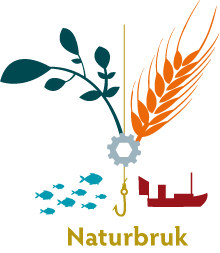 Tilstede:Forfall:Petter Nilsen, leder Knut-Erik SvendsenArvid EikelandKim UnstadTrine-Merethe PaulsenRandi EikevikSolveig Skogs Inger Anita SmukBodil Onsaker BergHabiba Elisabeth Stray Daniela DoppertAstrid MikalsenEinar ØsthasselKai RaundalenKarl Gunnar Kristiansen, rådssekretær (tilstede fra kl 10-11)Ragnhild Skarholt Bølviken, rådssekretær 